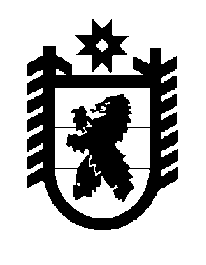 Российская Федерация Республика Карелия    ПРАВИТЕЛЬСТВО РЕСПУБЛИКИ КАРЕЛИЯРАСПОРЯЖЕНИЕот  4 июля 2015 года № 420р-Пг. Петрозаводск В соответствии с пунктом 1.1 статьи 82 Лесного кодекса Российской Федерации, пунктами 15, 16 постановления Правительства Российской Федерации от 14 декабря 2009 года № 1007 «Об утверждении Положения об определении функциональных зон в лесопарковых зонах, площади и границ лесопарковых зон, зеленых зон», пунктом 61 статьи 5 Закона Республики Карелия от 5 мая 2008 года № 1188-ЗРК «О разграничении полномочий органов государственной власти Республики Карелия в области лесных отношений» Министерству по природопользованию и экологии Республики Карелия обеспечить организацию подготовки документации по изменению границы зеленой зоны поселка Ляскеля Питкярантского муниципального района на  территории Питкярантского лесничества Ляскельского участкового лесничества в кварталах 179-180, 203-204 в целях разработки ООО «Карел Транс Неруд» месторождения гнейсо-гранитов «Ляскеля».           ГлаваРеспублики  Карелия                                                             А.П. Худилайнен